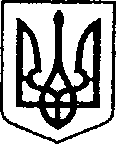 УКРАЇНАЧЕРНІГІВСЬКА ОБЛАСТЬМІСТО НІЖИНМ І С Ь К И Й  Г О Л О В А  Р О З П О Р Я Д Ж Е Н Н Явід 26 травня 2020 р.		         м. Ніжин	                                № 140Про проведення інвентаризації основних засобів, нематеріальних активів, товарно-матеріальних цінностей Державногокомунального підприємства телерадіо-компанії «Ніжинське телебачення»  Відповідно до ч.1 ст.12, статей 42,59,73 Закону України «Про місцеве самоврядування в Україні», Закону України “Про бухгалтерський облік 
та фінансову звітність в Україні”, наказу Міністерства фінансів України від 02.09.2014 No 879 “Прозатвердження Положення про інвентаризацію активів та зобов’язань”, протоколу від 22.05.2020 року засідання робочої групи з аналізу фінансово-господарської діяльності підприємств комунальної власності, з метою здійснення перевірки та документального підтвердження наявності, стану та оцінки майна і зобов'язань, вироблену для підтвердження достовірності даних бухгалтерського обліку і бухгалтерської звітності, належного збереження матеріальних цінностей у Державному комунальному підприємстві телерадіокомпанії «Ніжинське телебачення»:1. Провести інвентаризацію основних засобів, нематеріальних активів, товарно-матеріальних цінностей Державного комунального підприємства телерадіокомпанії «Ніжинське телебачення» станом на 01.06.2020 року.2. Затвердити інвентаризаційну комісію для проведення інвентаризації основних засобів, нематеріальних активів, товарно-матеріальних цінностей Державного комунального підприємства телерадіокомпанії «Ніжинське телебачення» (далі – комісія з інвентаризації) у складі:2.1. Олійник Г.М., перший заступник міського голови з питань діяльності виконавчих органів ради, голова комісії;2.2. Ковальов С.А., завідуючий відділом новин Державного комунального підприємства телерадіокомпанії «Ніжинське телебачення», заступник голови комісії;2.3. Турчин Н.В., головний спеціаліст відділу бухгалтерського обліку апарату виконавчого комітету Ніжинської міської ради, секретар комісії;2.4.Онокало І.А., начальник управління комунального майна та земельних відносин Ніжинської міської ради, член комісії;2.5.Федчун Н.О., начальник відділу комунального майна управління комунального майна та земельних відносин Ніжинської міської ради, член комісії;2.6.Ільющенко С.В., головний спеціаліст сектора з питань претензійно-позовної роботи та запобігання корупції відділу юридично-кадрового забезпечення апарату виконавчого комітету Ніжинської міської ради, член комісії;2.7.Базик Т.В., заступник начальника відділу бухгалтерського обліку та звітності, головний бухгалтер фінансового управління Ніжинської міської ради, член комісії;2.8. Колесник Н.В., головний спеціаліст-економіст відділу планування доходів та аналізу виконання бюджету фінансового управління Ніжинської міської ради, член комісії;2.9. Петрухіна І.Е., головний бухгалтер Державного комунального підприємства телерадіокомпанії «Ніжинське телебачення», член комісії.3. Комісії з інвентаризації: 	3.1. забезпечити проведення заходів, передбачених чинним законодавством України, спрямованих на інвентаризацію всього наявного майна Державного комунального підприємства телерадіокомпанії «Ніжинське телебачення»;	3.2. надати акт інвентаризації відділу економіки та інвестиційної діяльності виконавчого комітету Ніжинськоїміської ради.	4. Управлінню комунального майна та земельних відносин Ніжинської міської ради забезпечити оприлюднення даного розпорядження на офіційному сайті Ніжинської міської ради протягом п’яти робочих днів з дня його прийняття.5. Контроль за виконанням розпорядження покласти на першого заступника міського голови з питань діяльності виконавчих органів ради Олійника Г.М.Міський голова                                                                                  А.В. ЛінникВІЗУЮТЬ:Перший заступник міського голови з питань діяльності виконавчих органів ради                                               Г.М. ОлійникНачальник управління комунального майната земельних відносин Ніжинської міської ради	  І.А. ОнокалоНачальник відділу юридично-кадровогозабезпечення апарату виконавчого комітетуНіжинської міської ради Чернігівської області	 В.О. Лега